St Luke’s CE PrimarySummer 1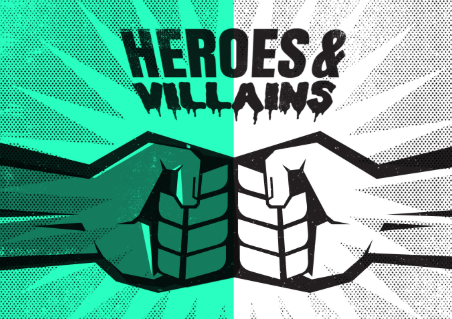 Year 3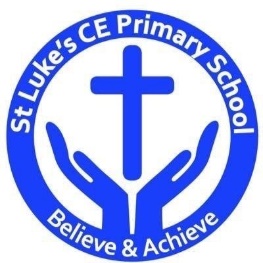 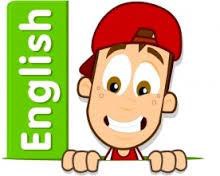 Discrete Learning subjects -Main Learning Focus in English:Range: Peter Pan Narrative, Non-fiction texts: Information text Activities will include:Speaking and listening.Participation in class and group discussions Explaining and justifying opinions about texts Learning new drama skillsReadingShared Reading – reading an enlarged text with the class Guided Reading – reading with the teacher in small groups Individual & paired reading  Using reading skills to obtain informationWritingDeveloping writing for a range of purposes and audiences Improving story writing skillsPlanning and structuring different textsGrammar and PunctuationRevising the use of capital letters, full stops, commas and exclamation marks Punctuating sentences accurately using speech marks and question marks SpellingWords from statutory and personal spelling listsProofreading for words on statutory list HandwritingRevising letter joins formationMain Learning Focus in Mathematics:Children will learn to:Find equivalent fractionsCompare fractions Order fractionsAdd fractions Subtract fractionsKnow many hours in day, months and years are in periods of timeTell the time to 5 minutes Tell the time to the minute Understand AM and PM and the 24 hour clock Find durations of events and compare the duration Measure time in seconds 